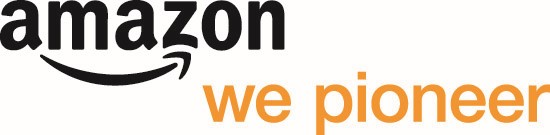 And the Placement Office of POLITECNICO DI BARIMeet students and graduates in Management Engineering31.01.2017Aula Magna Orabona  Campus Universitario di Via Orabona 4 – BariFrom 10:00 to 12:00 Company presentation 
free entryFrom 13:00 to 16:40Interviews Reserved to those who have received an invitation by AmazonTo attend the company presentation please send an e-mail (ufficioplacement@poliba.it) 